Технологическая карта урока  по теме«Правописание О – Е после шипящих и Ц в окончаниях существительных»Класс 5Дата 04. 04.2015Тип урока: изучение нового материала.Учебник: Русский язык.5 класс. Учеб.для общеобразоват. учреждений. в 2-х ч. Т.А.Ладыженская, М.Т.Баранов, Л.А.Тростенцова и др. - М:Просвещение, 2012Педагогические  технологии:  технология проблемного обучения, ИКТ  , здоровьесберегающая технология, ЭОР.Цель  деятельности урока: научить различать правописание -о/-е в окончаниях существительных после шипящих и ц в окончаниях  существительных.Планируемые образовательные результаты Предметные: формировать умения  применять правило написания о - е после шипящих и ц в окончаниях имен существительных.Личностные: формировать учебно-познавательную мотивацию и интерес к учению, адекватную позитивную самооценку Познавательные: формировать умения  самостоятельно добывать  информацию, выдвигать гипотезы,  проводить наблюдение, анализировать, сравнивать,  делать выводы, планировать необходимые действия, операцииРегулятивные : самостоятельно формулировать тему, ставить   учебные цели, оценивать правильность выполнения действия, вносить необходимые коррективы в действие после его завершения на основе его оценки и характера сделанной ошибкиКоммуникативные: учитывать разные мнения, формулировать собственное мнение, использовать адекватные языковые средства в речи, аргументировать свою точку зрения, работать в паре, рефлексия своих действий Ресурсы (оборудование и учебно-методическое обеспечение):проектор, ноутбук, карточки, проверочные листы.Этапы урокаДеятельность учителяДеятельность ученикаФормируемые УУДТехнология1.Мотивация (самоопределение к учебной деятельности).Эмоциональная, психологическая и мотивационная   подготовка  и  организация учащихся, включение в деловой ритм.Вступительное слово учителя:Доброе утро, ребята!-Давайте  посмотрим друг  на друга  и улыбнемся, ведь нам предстоит работать вместе, дружно. Слушают учителя, размещают учебные материалы, демонстрируют готовность к уроку-положительное отношение  к учению, к познавательной деятельности (Л)-планирование в сотрудничестве с учителем и одноклассниками  необходимых действий, операций(Р)2. Этап подготовки обучающихся к активному сознательному усвоению знаний. Актуализация знаний и постановка учебной задачиПодведение к озвучиванию темы урока-Формулировка цели урокаНа доске  болеть душ…й,  болеть сердц…м. (слайд 1)- Перед вами два фразеологических оборота. Поясните их лексическое значение. Да, они имеют одно значение.  Как называются слова, имеющие одно значение?  Значит они синонимичны. (волноваться, сильно переживать, беспокоиться)- В какой  части речи пропущена орфограмма?  В какой  морфеме? - За какими согласными следует неизвестная гласная? - А какая это может быть гласная? - Попробуйте сформулировать тему нашего урока.  (Правописание о – е в окончаниях имен существительных после шипящих и ц) (слайд 2)Сформулируйте  цели урока, используя начало предложений: (слайд 3-4)1) Познакомиться с …2) Научиться …..      Ребята, а вывести новое правило нам помогут слова на слайде:Дворцом, товарищем, шалашом, задачей, межой, репортажем, бойцов, юношей.(слайд 5)- Все ли слова понятны?- Вспомните, в какой морфеме находиться наша орфограмма? - После  каких согласных? - Назовите шипящие согласные? - Что вы заметили? Есть догадки о правописании гласных?- Выделите окончание, поставьте ударение.- Теперь есть какие-нибудь гипотезы? - Сделайте вывод: От чего же зависит правописание о – е в окончании имен существительных?-Сформулируйте правило.- В каком падеже стоят эти существительные?- А теперь давайте проверим в учебнике, так ли мы с вами вывели правило. § 101 стр.Обдумывают ответы на вопросы. Формулируют собственные мысли, высказывают и обосновывают свою точку зрения- положительное отношение  к учению, к познавательной деятельности(Л) - учет разных мнений ,умение  аргументировать  собственную точку зрения, умение слушать собеседника, умение договариваться (К) -самостоятельное формулирование    темы и цели урока (Р)-выдвижение гипотез и их обоснование (П)Проблемная технологияИКТ (презентация)3. Первичное  закрепление с комментирование во внешней речи Прочитай текст.(Карточки).Вставь пропущенные буквы в окончания существительных. Устно и графически объясни написание падежных окончаний существительныхМой дедушка работает  ветеринарным врач…м и живет в деревн… .Его уютный домик с красной крыш… стоит в саду. Особенно красив сад  ранн… осенью. Прямо перед крыльц…м замерла белоствольная березка. Она кажется огромной свеч…й в своем золотом наряд… . Рядом с густым багрянц…м пламенеют клены.Под густой зеленью красавц…в спряталась старая березка, обвитая плющ…м. В этой беседк… мы с товарищ…м  любуемся пейзаж…м.Дополнительное задание.Ребята найдите в этом тексте сравнение?Обратите внимание: сравнение может быть выражено формой тв. п.Приведите примеры.Самостоятельно читают текст. Выполняют задания. Работают в парах, объясняя друг другу условия выбора изучаемой орфограммы.Вспоминают условия выбора  безударных е-и в окончаниях существительныхПо желанию выполняют дополнительное задание после текста. Приводят примеры.-положительное отношение   к учению, к познавательной деятельности(Л)-желание приобретать новые знания, -формирование умения самостоятельно вычитывать информацию, анализировать, сравнивать, сверяясь с целью, делать выводы, (П)-оценивание правильности выполнения действия, -самостоятельное исправление ошибок (Р) - учет разных мнений и умение обосновать собственное, умение  аргументировать  собственную точку зрения, умение слушать собеседника, умение договариваться, работать  в паре (К)4.Физкультминутка.Удержание  и повышение  умственной работоспособности учащихся на уроке, создание кратковременного  активного отдыха, состояния  комфорта  во время учебного процесса.http://wikibit.me/video/abd1NWTWfEsВыполняют движения  в соответствии с  текстом-формирование установки на здоровый образ жизни (Л)ЭОРЗдоровьесберегающая технология5.Самостоятельная работа. Выполнение разноуровневых обучающихупражненийУпр. 556 или 559 (на выбор)Выполняют упражнения, обозначая условия выбора орфограммы. Проверяют, используя проверочные листы.Осуществляют для решения учебных задач операции анализа (П)Контролируют учебные действия, замечают допущенные ошибки (Р)Задают вопросы для уточнения последовательности работы (К)Технология уровневой деффиренциации6. Творческое задание на повышение орфографической  зоркости с последующей самопроверкойТворческая работа: на слайде будут появляться предметы, вам нужно записать название этих предметов в творительном падеже.(слайд 5)Проверьте верность выполнения задания (слайд 6)Индивидуально выполняют и проверяют творческое задание. Задают вопросы.Осуществляют для решения учебных задач операции анализа (П)Контролируют учебные действия, замечают допущенные ошибки (Р)Задают вопросы для уточнения последовательности работы (К)ИКТ7.Домашнее заданиеОткройте, пожалуйста, учебник, прочитайте задания к упражнениям. Какие возникли вопросы  по выполнению домашнего задания?   Выучить орфограмму №18Упражнение  557, 558( 1 задание  на выбор)Интерактивный тренажёр "Задания для Маши"  по теме "Буквы О-Е после шипящих и Ц в окончаниях имён существительных"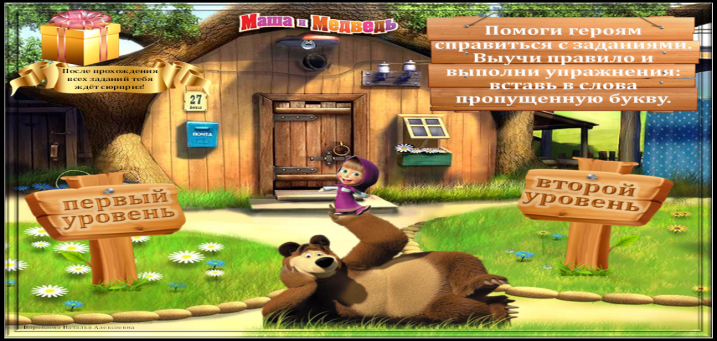  (сайт http://pedsovet.su/)(для желающих)Читают задания домашних упражнений, задают вопросы-положительное отношению к учению(Л)ЭОР8. Рефлексия учебной деятельности на  урокеА сейчас подведем итог урока:  -С каким   правилом  вы познакомились?- Достигли ли мы поставленных в начале урока целей?  - Какое  задание  вызвало  интерес? А  какое - трудности  ? -А теперь – заслуженные награды. Отметки- Покажите, как вы оцениваете сегодня свою работу на уроке с помощью смайлика. Урок понравился -- карточку с улыбающимся смайликом, нет-карточку с грустным лицом  Отвечают на вопросы. Определяют своё эмоциональное состояние на уроке-положительное отношению к учению(Л)-контроль, коррекция, оценка знаний (Р)-рефлексия своих действий(К)